INNOWACYJNE NARZĘDZIA EDUKACYJNE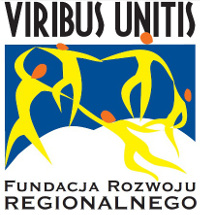 Temat: „KRYPTOWALUTY”Materiały dydaktyczne przygotowali:dr Tomasz Zacłonadr Monika MakowieckaĆwiczenie 1Przejrzyj strony internetowe i znajdź informacje o walutach internetowych. Krótko opisz:Ile walut internetowych udało Ci się znaleźć?……………………………………………………………………………………………………………..……………………………………………………………………………………………………………..Jakie waluty poznałeś poza poznanym BITCOIN – em?……………………………………………………………………………………………………………..……………………………………………………………………………………………………………..……………………………………………………………………………………………………………..……………………………………………………………………………………………………………..……………………………………………………………………………………………………………..……………………………………………………………………………………………………………..Wymień giełdy, na których odbywa się zakup i sprzedaż walut internetowych, które udało Ci się odszukać……………………………………………………………………………………………………………..……………………………………………………………………………………………………………..……………………………………………………………………………………………………………..……………………………………………………………………………………………………………..……………………………………………………………………………………………………………..……………………………………………………………………………………………………………..Wymień dziesięć rodzajów kryptowalut, które mają najwyższe notowania na wybranej przez Ciebie giełdzie kryptowalut……………………………………………………………………………………………………………..……………………………………………………………………………………………………………..……………………………………………………………………………………………………………..……………………………………………………………………………………………………………..……………………………………………………………………………………………………………..……………………………………………………………………………………………………………..Ćwiczenie 2Jakie Twoim zdaniem szanse daje waluta internetowa? Wymień w punktach.………………………………………………………………………………………………………………………………………………………………………………………………………………………………………………………………………………………………………………………………………………………………………………………………………………………………………………………………………………………………………………………………………………………………………………………………………………………………………………………………………………………………………………………………………………………………………………………………………………………………………………………………………………………………………………………………………………………………………………………………………………………………………………Ćwiczenie 3Jakie Twoim zdaniem zagrożenia wynikają z inwestowania w walutę internetową? Wymień w punktach.………………………………………………………………………………………………………………………………………………………………………………………………………………………………………………………………………………………………………………………………………………………………………………………………………………………………………………………………………………………………………………………………………………………………………………………………………………………………………………………………………………………………………………………………………………………………………………………………………………………………………………………………………………………………………………………………………………………………………………………………………………………………………………